                  Bangladesh Shipping Corporation (BSC)   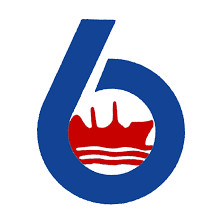 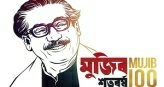                                       Daily Vessels Movement PositionRef: 18.16.0000.372.53.002.21	                                                                              Date: 10.05.2022Report on COVID-19Name of the Organization: Head Office & BSC Marine Workshop, Bangladesh Shipping Corporation, Chattogram.Date:10.05.2022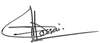 SL NoName of the VesselsActivity of Vessels at present Port(Loading/Discharging/ Updates Daily)Cargo Grade/Quantity/Next DestinationInformation of ETB/ C/D & ETA to Next Port1M.V Banglar JoyjatraCargo:Cement in bags/Loading1518hrs LT/30.04.22:AMF at Samsun berth(Turkey)0800hrs LT/01.05.22:Commenced loading0936hrs LT/05.05.22:Ceased ldng due bad weather Vsl cast off fm berth,1106hrs LT:Vsl anchored at Samsun Anchorage area no-30900hrs LT/08.05.22:Vsl berthed at Samsun(W-1)Loading in progressPresent port:Samsun(Turkey)ETC/S:13.05.22/PM2M.V.BanglarSamriddhiCargo:In Ballast1400hrs LT/22.02.22:Vsl anchored/NOR Tendered at Pivdennyi waiting Anchorage area(Ukraine)2054hrs LT/23.02.22:Vsl anchored at Pivdennyi Inner Anchorage(Ukraine),Vsl presently at Olvia inner Anchorage(1.0NM fm berth),Vsl awaiting fr pilot/permission fm HM to leave the area,Vsl attacked by Rocket shell on 02.03.22/PM in Olivia inner anchorage(Ukraine War Zone)Master of MV Banglar Samriddhi declared Abandonment of the Vesselon 03.03.22 @ 1545hrs LT.Present position(Confirmed by Agent Delta Maritime:Olvia Inner Anchorage363(Ukraine). 3M.V. Banglar ArjanCargo:Copper Cathodes/32018.96MT/Discharging2054hrs LT/04.04.22:Vsl AMF to berth at Beira0005hrs LT/05.04.22:Commenced loading1015hrs LT/19.04.22:Completed loading1836hrs LT:COSP fm Beira fr Thisvi(Greece)0900hrs LT/10.05.22:AMF to berth at Thisvi0945hrs LT:Commenced discharging Present port :Thisvi(Greece)ETC:TBC4M.T. Banglar AgrajatraCargo:HVO/6210.942MT//UCO+FAME//QTY.:14956.029MT//HVO:2401.O89After completion loading (HVO)Vsl sailed fr Zhoushan,Vsl at Zhoushan Anchorage fr bunker,2124hrs LT/27.03.22:After bunkering Vsl sailed fr Yangpu(China),Vsl at Yangpu Anchorage-14(China)1248hrs/05.04.22:After completion loading Vsl sailed fr Singapore1800hrs LT/09.05.22:Vsl anchored at Westhinder anchorage,Antwerp(Belgium) & NOR Tendered.Present port:Antwerp(Belgium)Awaiting berthing.5M.T. Banglar AgradootCargo:Rapeseed Oil/26118.534MT2106hrs LT/25.03.22:Vsl COSP fm Suez frYangzhou(China)0936hrs LT/11.04.22:Vsl anchored at Port Klang bunkering area(Malaysia),After bunkering Vsl sailed fm Port Klang(Malaysia)1524hrs LT/19.04.22:Vsl anchored &NOR Tendered at CJK Ancorage(China),0001hrs LT/09.05.22:NOR re Tendered.Present port:Out side CJK Ancorage(China)Awaiting berthing instruction to Yangzhou6M.T. Banglar AgragotiCargo:Crude soya bean oil/31098.582MT2106hrs LT/26.03.22:Completed loading at New Orleans,1348hrs/27.03.22:Vsl COSP fr Port Said(Egypt)/Transit Suez canal fr Kandla(India)Vsl presently at Kandla Anchorage(India) 0954hrs LT/10.05.22:AMF to Kandla berth( India)                                             Present Port Kandla(India)Awaiting discharging 7M.T. Banglar Jyoti1318hrs/06.05.22Vsl anchored at CTG O/A ‘C’                                     Awaiting next Lighterageoperation8M.T. Banglar Shourabh1224hrs/05.05.22:Vsl anchored at CTG O/A ‘C’Awaiting next Lighterageoperation9BSC Chartered Mother TankerMT SEA LUCK IIICargo:99,654.31MT  Arabian Light Crude Oil ETA:15.05.22/1800hrs toKutubdia,Chattogram